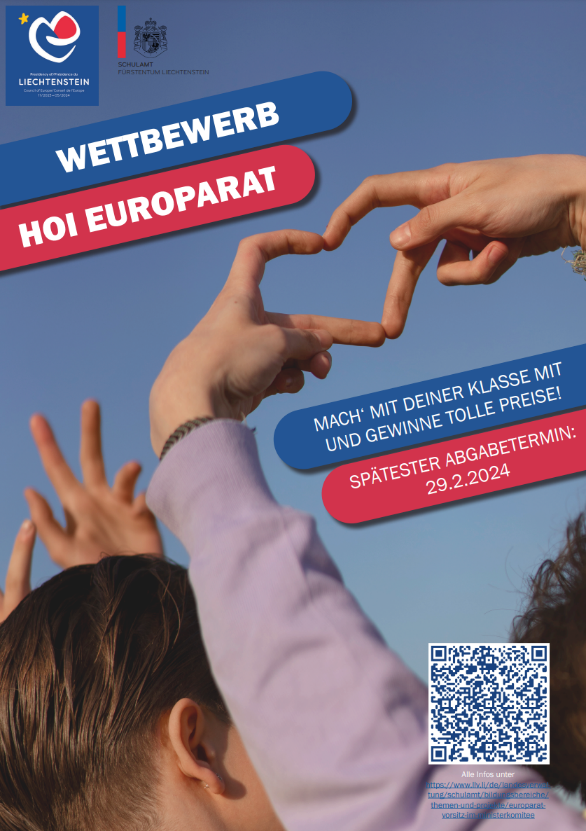 Wettbewerb „Hoi Europarat“Was muss eingereicht werden? Welche Fragen sollten beantwortet werden?Übersicht zum WettbewerbsbeitragTitel des BeitragsWer hat den Beitrag gemacht? Bei mehreren Beteiligten die Namen und Adressen aller beteiligten Personen hinzufügen.Ziel des Beitrags und kurze Zusammenfassung (max. 250 Zeichen)Was sind die Resultate bzw. Produkte des Beitrags? (Kurzbeschreibung bzw. Auflistung) Bei Kunstbeiträgen etc. bitte Fotos digital einreichen.Wie wurden die Resultate sichtbar gemacht? (max. 250 Zeichen)Ihr persönliches Fazit zum Wettbewerbsbeitrag? (max. 250 Zeichen)